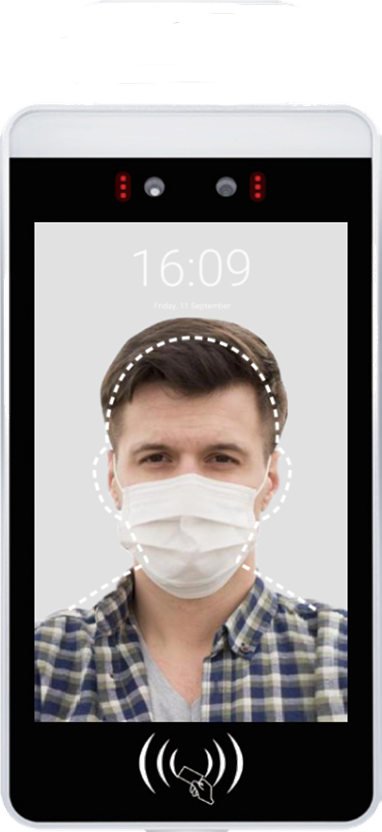 ТЕРМИНАЛ TC F1Паспорт изделия 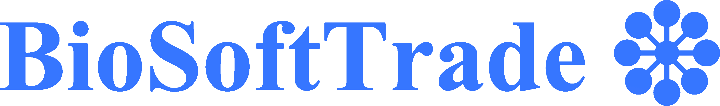 СВЕДЕНИЯ ОБ ОТГРУЗКЕКомплект поставки терминала TC F1Производитель: ООО «БиоСофтТрейд» Республика Беларусь, Минск, ул. Шафарнянская 11,Тел./факс (+375 17) 378-60-66, 378-70-68Серийный номер: 1E126001Дата изготовления «_20__» ____11________   2022__г.			_____________________								              подпись										М.П.Поставщик: ______ООО БиоСофтТрейд_________________________________Дата продажи «_26_» ____12______   2022__г.			_________________________								    подпись										М.П.Инсталлятор: _________________________________________________Дата монтажа «____» _______________   20____г.                                   _________________________							          	      подписьГАРАНТИЙНЫЙ СРОК ИСЧИСЛЯЕТСЯ С ДАТЫ ВВОДА В ЭКСПЛУАТАЦИЮ ТОЛЬКО ПРИ НАЛИЧИИ ОТМЕТКИ МОНТАЖНОЙ ОРГАНИЗАЦИИ, ИНАЧЕ С ДАТЫ ИЗГОТОВЛЕНИЯ!1. НАЗНАЧЕНИЕ И ВОЗМОЖНОСТИТерминал TC F1 предназначен для построения систем контроля и управления доступом (СКУД) и систем учета рабочего времени (УРВ). Терминал TC F1 оснащен сенсорным дисплеем (опционально), двойной широкоугольной камерой.Терминалы TC F1 обладают следующими возможностями:– Идентификация сотрудника только по лицу (время операции менее 1 сек);– Идентификация сотрудников в автоматическом режиме — нет необходимости прикасаться к устройству;– Распознавание лица человека, находящегося в маске;– Встроенный считыватель RFID;– Управление 1-ой дверью или 1 турникетом (или другими запирающими устройствами, например, шлагбаумами);– Подключение по Ethernet, Wi-Fi;– Поддержка интерфейса Wiegand-26/34;– Возможность выдавать выходной сигнал Wiegand-26/34 для интеграции с внешними системами;– Наличие встроенного ПО;– Возможность объединения нескольких устройств при помощи облака TargControl Cloud.. 2. ТЕХНИЧЕСКИЕ ХАРАКТЕРИСТИКИ И КОМПЛЕКТНОСТЬТаблица 1 – Основные технические характеристики терминала TC F13. СХЕМА РАЗЪЁМОВ ТЕРМИНАЛАНа рисунке 1 показано назначение проводов терминала TC F1.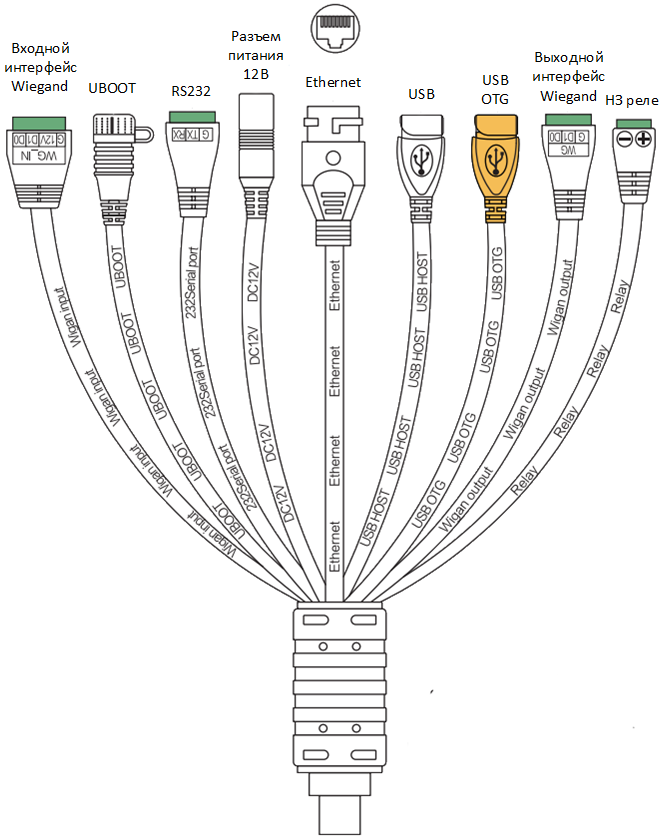 Рисунок 1 – назначение разъёмов терминала TC F14. НАЗНАЧЕНИЕ ИНДИКАЦИИТаблица 2 – назначение индикации5. УСЛОВИЯ ЭКСПЛУАТАЦИИ И ХРАНЕНИЯТерминал TC F1 в оригинальной упаковке предприятия-изготовителя допускается транспортировать только в закрытом транспорте (самолетах, железнодорожных вагонах, контейнерах, закрытых автомашинах, трюмах и т.д.).Эксплуатация терминала допускается при температуре окружающего воздуха от +5°С до +55°С и относительной влажности воздуха до 80% при +25°С. Хранение терминала допускается в закрытых помещениях при температуре окружающего воздуха от 0°С до +50°С и относительной влажности воздуха до 80% при +25°С.6 ГАРАНТИЙНЫЙ ТАЛОН1. Гарантийный срок эксплуатации на терминал ТС F1 составляет 1 год. Гарантия распространяется на все узлы и модули терминалов.2. Гарантия действует при наличии гарантийного талона с печатью фирмы-изготовителя. 3. Гарантия не распространяется на устройства с механическими повреждениями корпуса, следами попадания влаги, следами неправильного подключения.4. Гарантийный срок исчисляется с даты монтажа или ввода в эксплуатацию при наличии соответствующей отметки на первой странице паспорта. Гарантия не может составлять более 1 года с даты изготовления терминала. При отсутствии отметки монтажной организации, гарантия исчисляется с даты изготовления.5. Сервисная организация вправе затребовать документ, подтверждающий дату проведения монтажа и ввода в эксплуатации.6. При возникновении вопросов по работе терминала необходимо обращаться в организацию, которая осуществляла монтаж устройства либо в организацию, в которой он был приобретен.7. Гарантийный ремонт осуществляется у организации-изготовителя либо уполномоченной организацией по месту монтажа при наличии договора на техническое обслуживание.- - - - - - - - - - - - - - - - - - - - -- - - - - - - - - - - - - - - - - - - - - - - - - - - - - - - - - - - - - - - - - - - - - - - - - -Талон №1Характер неисправности: __________________________________________________________________________________________________________________________________________________________________________________________________________________________________________________________________________________Внешний вид: ________________________________________________________________________________________________________________________________________Приемщик: ________________________________________________________________Дата приема в ремонт: «____» ____________20___г.Неисправность: ______________________________________________________________________________________________________________________________________Результат ремонта: ___________________________________________________________________________________________________________________________________- - - - - - - - - - - - - - - - - - - - -- - - - - - - - - - - - - - - - - - - - - - - - - - - - - - - - - - - - - - - - - - - - - - - - - -Талон №2Характер неисправности: __________________________________________________________________________________________________________________________________________________________________________________________________________________________________________________________________________________Внешний вид: ________________________________________________________________________________________________________________________________________Приемщик: ________________________________________________________________Дата приема в ремонт: «____» ____________20___г.Неисправность: ______________________________________________________________________________________________________________________________________Результат ремонта: ___________________________________________________________________________________________________________________________________Терминал ТС F1, шт1Паспорт, шт1Кронштейн для крепления на стену 1Упаковка , шт1Напряжение питания, V DC12Максимальная потребляемая мощность, Вт13,5Максимальное коммутируемое напряжение для замка, не более, В48Максимальный коммутируемый ток, не более, А4Разрешение камеры, млн. пикс.2Тип камерыбинокулярнаяФокусное расстояние, м0,5 … 1,5Размер экрана, дюймов8Тип экранаIPSРазрешение экрана, пикс.800x1280Оасстояние измерение термометра, м≤1Точность измерения термометра, °С±0,3Интерфейс USB, шт1Интерфейс USB OTG, шт1Wiegand-входы, шт1Wiegand-выходы, шт1Релейный выход, шт1EthernetЕстьWi-FiЕстьRS-232ЕстьКрепление на стенкуЕстьСтепень защиты корпуса, IP20Температура окружающей среды, °С-0 … +42Максимальная относительная влажность (при 25 °С), не более, %80СостояниеОбозначениеБелыйСотрудник находится в зоне видимости камер устройстваЗеленыйСотрудник распознан (доступ разрешен)КрасныйСотрудника не распознан (доступ запрещен)